Инспектором по пропаганде БДД ОГИБДД УМВД России по Красногвардейскому району г. Санкт – Петербурга проведено профилактические мероприятия «Детская площадка», в ходе которого с несовершеннолетними были проведены беседы о соблюдении правил дорожного движения, а также о соблюдении правил безопасности на игровой площадке.По окончанию мероприятия, инспектор всем деткам вручила световозвращатели.  ОГИБДД Красногвардейского района г. Санкт – Петербурга напоминает, что правила дорожного движения для детей дошкольного возраста и школьников имеют огромное значение для сохранения их жизни и здоровья, и родители должны воспитывать в своих детях уважение к Правилам и осознание того, что их неукоснительное соблюдение является обязательным.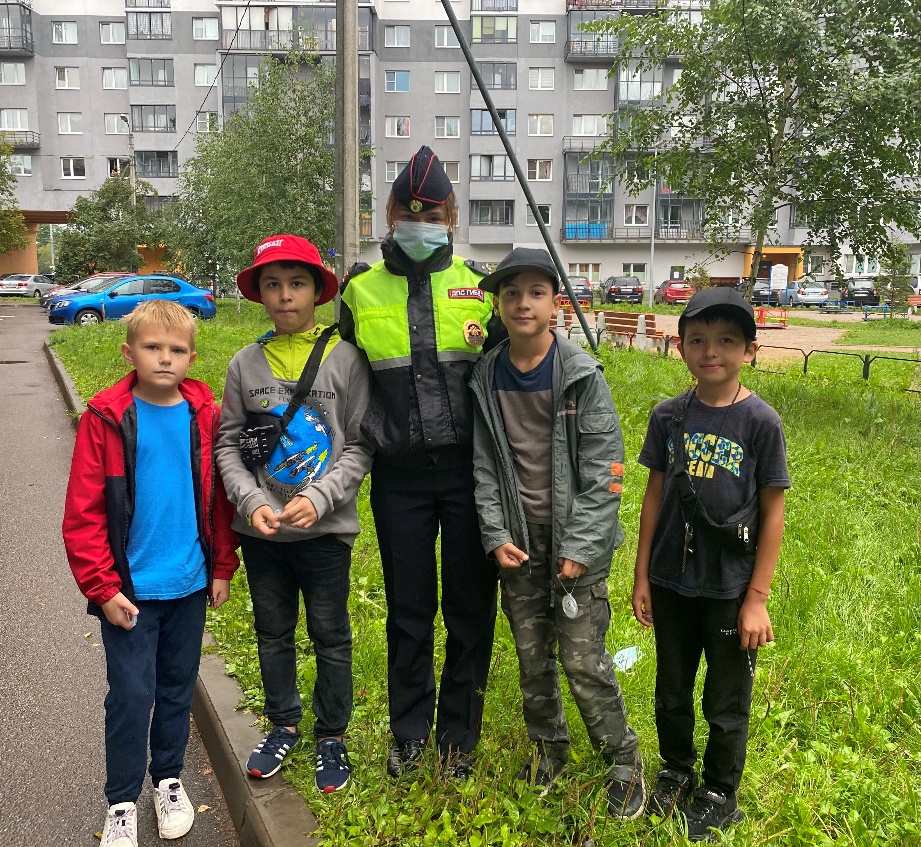 